Όνομα:………………………. Ημερομηνία:…………………..Διαιρέσεις και πολλαπλασιασμοί με το 10...και 0,1...Υπολογίζω με το νου.43 x 10 =               1,43 x 10 =                    374 x 1000 =              43 x 0,1 =              1,43 x 0,01 = 374 x1000 =         87,5 x 0.001=              78,5 x 100=              784,45 x 0.01=              35x0.1= 43 : 10 =                  1,43 : 10 =                    374 : 1000 =              43 : 0,1 =              1,43 : 0,01 = 374 :1000 =            87,5 : 0.001=              78,5 : 100=              784,45 : 0.01=               3 5:0.1= ΠοσοστάΠοιος αριθμός είναι στην πραγματικότητα;Το 5% των 30 ευρώ:……………………………………………………………………..Το 25% των 100 ευρώ………………………………………………………………….Το 5% του κιλού:………………………………………………………………………….Το 23% του κιλού:………………………………………………………………………..Το 45% της ώρας:…………………………………………………………………………Το 60% των 3 χμ.:………………………………………………………………………..Στο διάλειμμα μιας θεατρικής παράστασης που παρακολούθησαν 150 μαθητές ενός σχολείου, πήγαν στο κυλικείο του θεάτρου το 18% του συνόλου των μαθητών. Πόσοι μαθητές πήγαν στο κυλικείο ; (στρογγυλοποιώ το αποτέλεσμα στις δεκάδες)Λύση Απάντηση:…………………………………………………………………………………………………………………………Η αξία ενός εκτυπωτή σ’ ένα κατάστημα είναι 195 € και πουλήθηκε με έκπτωση 14%. Πόσα € πουλήθηκε; (στρογγυλοποιώ το αποτέλεσμα στις εκατοντάδες)Λύση Απάντηση:…………………………………………………………………………………………………………………………Διαφορετικές εκφράσεις ενός ποσούΣυμπληρώνω τον πίνακαΟ Απόστολος αγόρασε ένα λογοτεχνικό βιβλίο. • Τη Δευτέρα διάβασε 32 % του συνολικού αριθμού των σελίδων. • Την Τρίτη διάβασε 70 σελίδες. • Την Τετάρτη διάβασε τα του συνολικού αριθμού των σελίδων. 10026 • Την Πέμπτη τελείωσε το βιβλίο διαβάζοντας τα 25/50 των σελίδων που διάβασε την Τρίτη. α) Πόσες σελίδες διάβασε την Πέμπτη; …………………………………………………………………….β) Πόσες σελίδες είχε το βιβλίο; ……………………………………………………………………………….γ) Πόσες σελίδες διάβασε τη Δευτέρα; ………………………………………………………………..……δ) Πόσες σελίδες διάβασε την Τετάρτη;…………………………………………………………….……..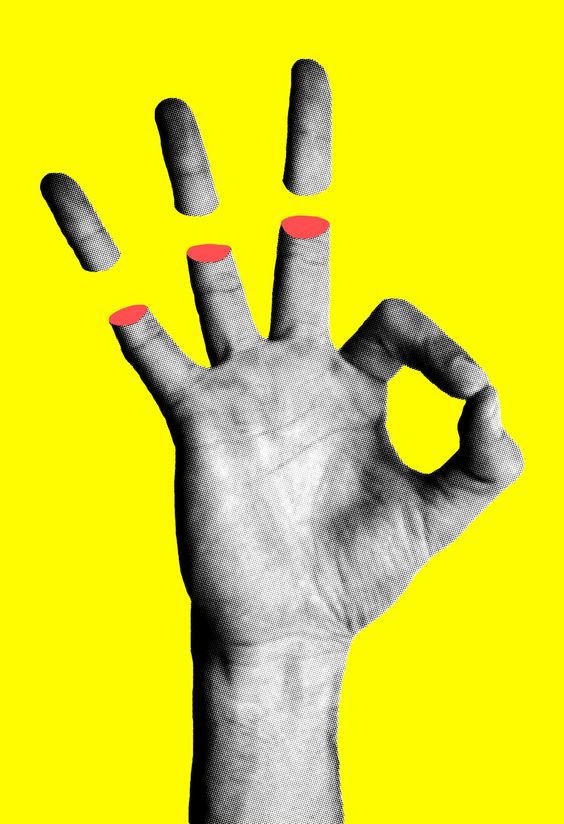 ΚλάσμαΚλάσμα στα 100Δεκαδικός αριθμός%24/503/52/412/2519/20